Guião de planificação de atividadeAno de Escolaridade                                                                                 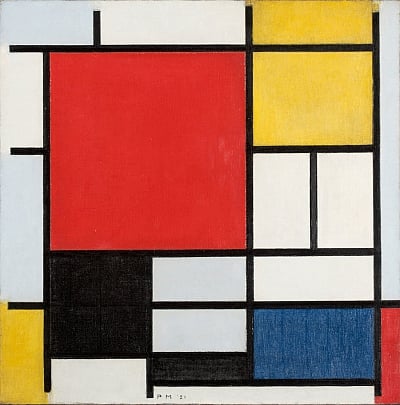 4º anoTítulo da atividade “A aventura dos quadriláteros”Disciplina(as) envolvida(s)Matemática, Artes Visuais, TICDescrição geralA turma é dividida em cinco grupos. A cada grupo é atribuída uma estação, sabendo que todos os grupos irão rodar por todas as estações, realizando as atividades programadas em cada uma. A rotação será feita a cada 20 min. O professor dará a indicação que o tempo está a acabar (5 min antes de mudar de estação) e no momento de mudar. O professor também pode optar por projetar um cronómetro. O objetivo é que todas as crianças realizem as atividades nas diferentes estações, por rotação.Desenvolvimento da atividade de aprendizagem 5.1 Objetivos da atividadeMatemáticaRaciocínio matemáticoDesenvolver interesse pela Matemática e valorizar o seu papel no desenvolvimento das outras ciências e domínios da atividade humana e social.Comunicação matemáticaDescrever a sua forma de pensar acerca de ideias e processos matemáticos, oralmente e por escritoExprimir, oralmente e por escrito, ideias matemáticas, e explicar raciocínios, procedimentos e conclusões, recorrendo ao vocabulário e linguagem próprios da matemática (convenções, notações, terminologia e simbologia).Representações matemáticasLer e interpretar ideias e processos matemáticos expressos por representações diversas. Usar representações múltiplas para demonstrar compreensão, raciocinar e exprimir ideias e processos matemáticos, em especial linguagem verbal e diagramas.Geometria e MedidaClassificar hierarquicamente quadriláteros (quadrado, retângulo, losango e paralelogramo) com base nas suas propriedades (igualdade de lados, tipo de ângulos, paralelismo dos lados).Pensamento ComputacionalAbstração - Extrair a informação essencial de um problema. Decomposição - Estruturar a resolução de problemas por etapas de menor complexidade de modo a reduzir a dificuldade do problema. Depuração - Procurar e corrigir erros, testar, refinar e otimizar uma dada resolução apresentada.Artes VisuaisApropriação e ReflexãoObservar os diferentes universos visuais, tanto do património local como global (obras e artefactos de arte – pintura), utilizando um vocabulário específico e adequado. Mobilizar a linguagem elementar das artes visuais (cor, forma, linha, entre outros) integrada em diferentes contextos culturais (movimentos artísticos, épocas…)Experimentação e CriaçãoManifestar capacidades expressivas e criativas nas suas produções plásticas, evidenciando os conhecimentos adquiridos.Apreciar os seus trabalhos e os dos seus colegas, mobilizando diferentes critérios de argumentação. Domínio(s) das Orientações Curriculares para as TICComunicar e ColaborarCriar e inovarConhecimentos, Capacidades e Atitudes das Orientações Curriculares para as TICIdentificar diferentes meios e aplicações que permitam a comunicação em suporte digital, com públicos conhecidos, tendo em conta o público-alvo e o objetivo da comunicação; Comunicar (por texto, áudio, vídeo, etc.), utilizando ferramentas digitais, para expressar uma ideia ou opinião, explicar ou argumentar, no contexto das atividades de aprendizagem de diferentes áreas do currículoColaborar com os colegas, utilizando ferramentas digitais, para criar de forma conjunta um produto digital (um texto, um vídeo, uma apresentação, entre outros);Identificar e resolver problemas matemáticos simples, com apoio em ferramentas digitais.Resolver desafios através da programação de objetos tangíveisInformação e ComunicaçãoUtilizar e dominar instrumentos diversificados para pesquisar, descrever, avaliar, validar, mobilizar informação, de forma crítica e autónoma, verificando diferentes fontes documentais e a sua credibilidade;Transformar a informação em conhecimento; Colaborar em diferentes contextos comunicativos, de forma adequada e segura, utilizando diferentes tipos de ferramentas (analógicas e digitais), com base nas regras de conduta próprias de cada ambiente.Raciocínio e resolução de problemasInterpretar informação, planear e conduzir pesquisas;Desenvolver processos conducentes à construção de produtos e de conhecimento, usando recursos diversificados.Pensamento crítico e pensamento criativoPensar de modo abrangente e em profundidade, de forma lógica, observando, analisando informações, experiências ou ideias, argumentando com recurso a critérios implícitos ou explícitos, com vista à tomada de posição fundamentada;Prever e avaliar o impacto das suas decisões;Desenvolver novas ideias e soluções, de forma imaginativa e inovadora, como resultado da interação com outros ou da reflexão pessoal, aplicando-as a diferentes contextos e áreas de aprendizagem. Relacionamento interpessoalAdequar comportamentos em contextos de cooperação, partilha, colaboração e competição;Interagir com tolerância, empatia e responsabilidade e argumentar, negociar e aceitar diferentes pontos de vista, desenvolvendo novas formas de estar, olhar e participar na sociedade.Sensibilidade estética e artísticaExperimentar processos próprios das diferentes formas de arte.Apreciar criticamente as realidades artísticas, em diferentes suportes tecnológicos, pelo contacto com os diversos universos culturais.5.2 Metodologias ativas propostas (papel do professor e dos alunos)A turma é dividida em cinco grupos. A cada grupo é atribuída uma estação, sabendo que todos os grupos irão rodar por todas as estações, realizando as atividades programadas em cada uma. A rotação será feita a cada 20 minutos (ou quando o professor considerar necessário). O professor dará a indicação que o tempo está a acabar (5 min antes de mudar de estação) e no momento de fazer a rotação. Em cada estação está um desafio. Antes de iniciar a atividade, o professor apresenta as rúbricas de avaliação.As EstaçõesEstação 1 – Neste desafio, devem fornecer-se aos alunos diferentes quadriláteros (retângulos, quadrados, losangos e paralelogramos) e pedir que os alunos agrupem os quadriláteros de acordo com um critério, definido pelo grupo. Devem construir num cartaz (tendo como base uma cartolina) um diagrama com os quadriláteros, para apresentarem no final da atividade.Estação 2 - O desafio é a criação de uma composição artística com inspiração em Mondrian, com recurso a apenas quadriláteros. Mais uma vez, fica ao critério do grupo se utilizam técnicas de recorte e colagem, desenho e pintura ou se reproduzem no computador, utilizando o paint.Estação 3 – Os alunos devem usar o geoplano online para representar os quadriláteros que conhecem. Podem subdividir-se a pares para facilitar o uso do computador.Estação 4 – No computador, a pares, os alunos exploram o Scratch. O desafio será desenhar um quadrado com recurso à programação no Scratch. Estação 5 – Nesta estação pode optar-se por uma das seguintes sugestões:– Nesta estação, usando o computador, numa applet, preencher moldes de composições com quadriláteros, usando vários polígonos. Podem subdividir-se a pares para facilitar o uso do computador.ou– Os alunos devem programar um robô para desenhar um quadrado ou retângulo. No caso de ser um robô que permita o desenho, devem reproduzir um dos quadriláteros. No caso de ser um robô que apenas realiza percursos, deverão os alunos programá-lo para que realize o percurso de um quadrilátero.ou– A partir da visualização do vídeo sobre o autor Mondrian os alunos poderão criar as suas obras de arte de acordo com a visão do autor.Avaliação5.3 Avaliação (como será realizada e como será dado o feedback aos alunos)Observação direta, autoavaliação e avaliação por parte do professor, de acordo com as rúbricas, em forma de quiz e apresentação do trabalho realizado na Estação 1.Recursos úteis (Explicitem as ferramentas digitais que vão utilizar, referindo a sua função. Enumerem outros recursos que consideram úteis).material manipulável (cartolinas, papel de lustro, cola, tesoura, régua), computadores portáteis, routers, robôs.Anexos:https://www.mathlearningcenter.org/appshttps://apps.mathlearningcenter.org/pattern-shapes/https://scratch.mit.edu/https://www.menti.com/hu8g7yum7ghttps://get.plickers.com/Quadrilateros_materiais.pdf(...)	Perfil dos Alunos à Saída da Escolaridade ObrigatóriaNível de proficiência CNível de proficiência BNível de proficiência APontos conseguidosCritérios1 ponto 3 pontos 5 pontosPontos conseguidosEstação 1Agrupar quadriláterosTrabalhar em grupoNão consegui trabalhar em grupoConsegui trabalhar em grupo em alguns momentos Consegui trabalhar em grupoEstação 1Agrupar quadriláterosOrganizar os quadriláteros estabelecendo um critério.Não consegui estabelecer um critério para organizar os quadriláteros.Consegui, com dificuldade estabelecer um critério para organizar os quadriláteros.Consegui estabelecer um critério para organizar os quadriláteros.Estação 2Composição ArtísticaTrabalhar em grupoNão consegui trabalhar em grupoConsegui trabalhar em grupo em alguns momentos, revelando algumas dificuldadesConsegui trabalhar em grupo com facilidadeEstação 2Composição ArtísticaComposição artística com inspiração em Piet MondrianNão conseguiTive algumas dificuldadesTive facilidadeEstação 3Geoplano online
Fazer representações de quadriláteros no geoplano onlineNão consegui fazerFiz, mas tive dificuldadeNão tive dificuldadeNível de proficiência CNível de proficiência BNível de proficiência APontos conseguidosCritérios1 ponto 3 pontos 5 pontosPontos conseguidosEstação 4ScratchDesenhar um quadrado, no scratchNão conseguiTive algumas dificuldadesTive facilidade  Estação 5Programar RobôOu appletProgramar o robô para desenhar um quadrado (Matatalab)Não consegui programar o robô para desenhar o quadradoConsegui programar o robô, com ajuda.Consegui com facilidade programar o robô.Estação 5Programar RobôOu appletProgramar o robô para percorrer um percurso quadrado (Blip ou super doc)Não consegui programar o robô para percorrer o percursoConsegui programar o robô, com ajuda.Consegui com facilidade programar o robô.Estação 5Programar RobôOu appletUtilizar a appletNão consegui utilizar a appletConsegui utilizar a applet, com ajuda.Consegui com facilidade explorar a applet